Unit 6 Lesson 2 Cumulative Practice ProblemsHere are several function rules. Calculate the output for each rule when you use -6 as the input.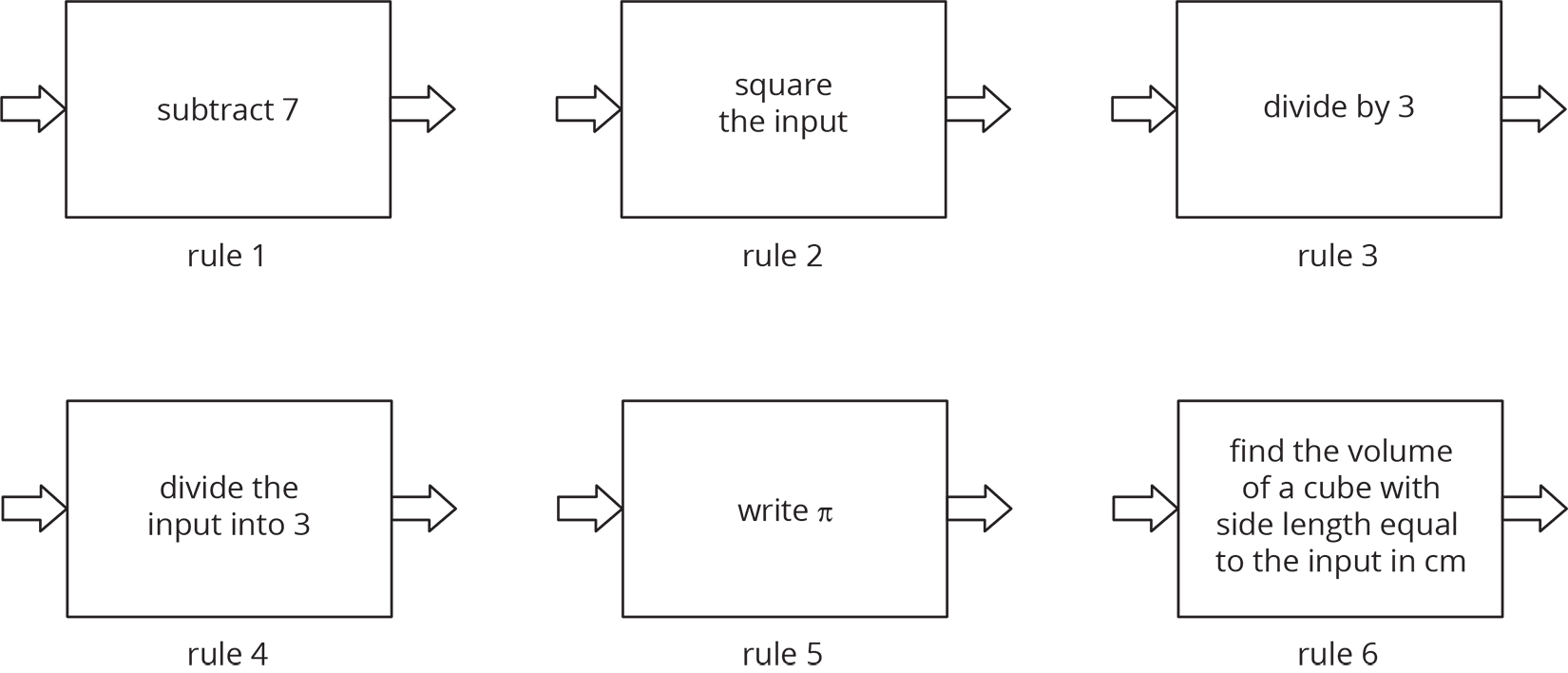 A group of students is timed while sprinting 100 meters. Each student’s speed can be found by dividing 100 m by their time. Is each statement true or false? Explain your reasoning.Speed is a function of time.Time is a function of distance.Speed is a function of number of students racing.Time is a function of speed.Diego’s history teacher writes a test for the class with 26 questions. The test is worth 123 points and has two types of questions: multiple choice worth 3 points each, and essays worth 8 points each. How many essay questions are on the test? Explain or show your reasoning.(From Unit 5, Lesson 16.)These tables correspond to inputs and outputs. Which of these input and output tables could represent a function rule, and which ones could not? Explain or show your reasoning.Table A:Table B: Table C: Table D: 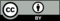 © CC BY Open Up Resources. Adaptations CC BY IM.inputoutput-24-11001124inputoutput4-21-1001142inputoutput102030inputoutput010203